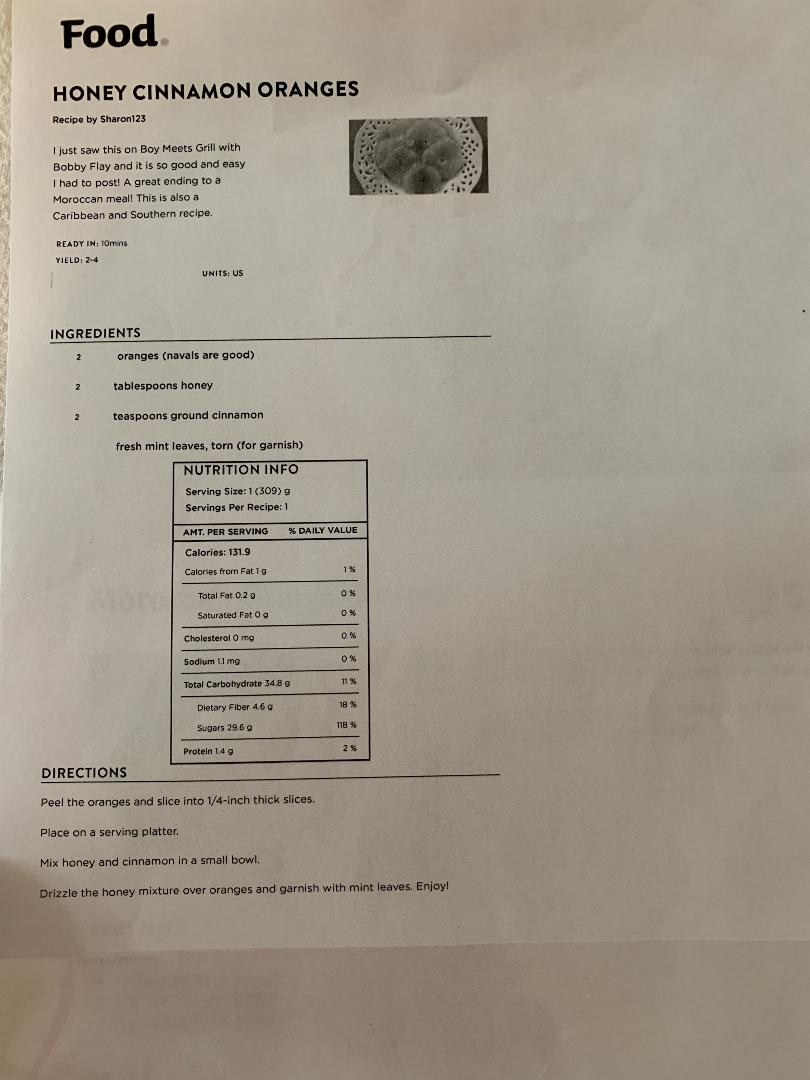 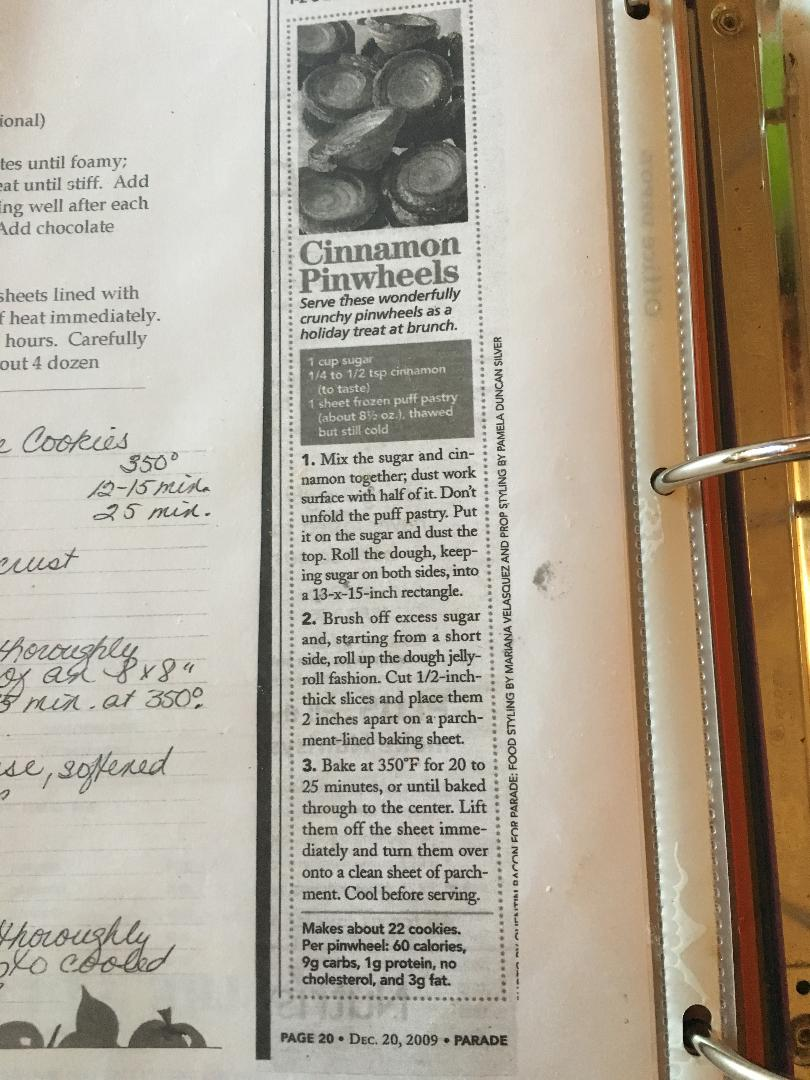 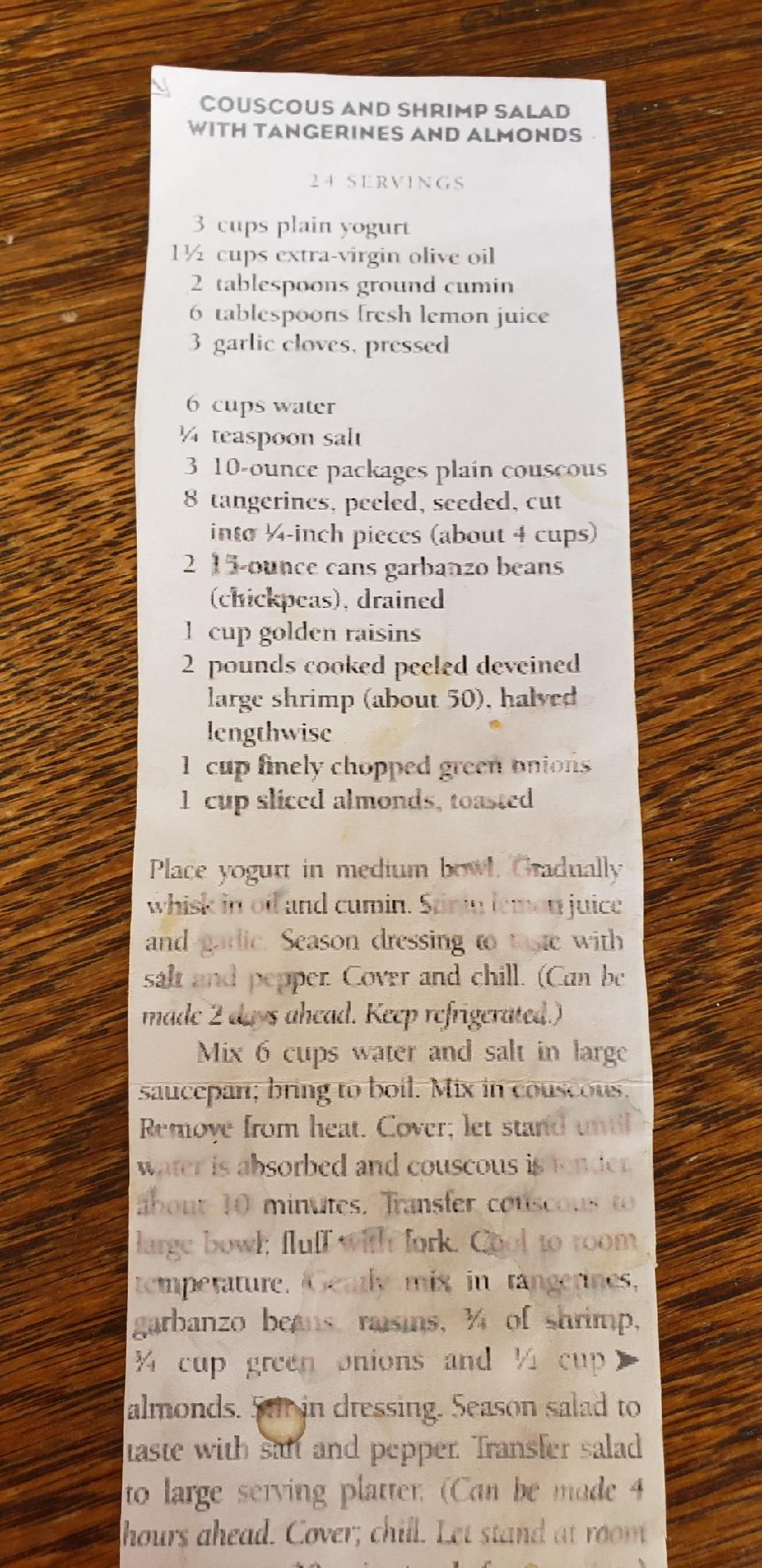 CHICKEN TAGINE IN A SLOW COOKERFrom: 1,000 Gluten Free Recipes -Makes 4 Servings     	Tagine refers to both a Moroccan dish and the clay pot in which it is cooked.  But I think a slow cooker is a perfect way for busy cooks to prepare it.  You can prepare, then chill the ingredients (chicken through carrots) in a heavy duty food storage bag overnight, so all you have to do is put them in the slow cooker the next morning to have a delicious dish awaiting you that evening.4 boneless skinless chicken breast halves( about 1 ¼ pds.)1 ¼ tsp. Salt1tsp. Ground cinnamon1 tsp. Ground ginger½ tsp. Ground coriander½ tsp. Ground turmeric½ tsp. Ground cumin½ tsp. Ground black pepper1 medium red onion, halved and thickly sliced2 large carrots, peeled and sliced diagonally in ¼ inch pieces1 large clove of garlic, minced1cup gluten free, low sodium chicken broth2 TBLS. Honey1TBLS. Fresh lemon juice1TBLS. Tomato paste¼ cup dark raisins¼ cup finely chopped dried apricots2 cups cooked hot white basmati rice1 TBLS. Cornstarch whisked into 2 TBLS. Of cold water  GarnishesChopped fresh cilantro, sliced almonds, sliced pitted green olivesIn a 6 quart slow cooker, add the chicken, salt, cinnamon, ginger, coriander, turmeric, cumin, pepper, onion, carrots, and garlic.  In a small bowl or measuring cup, whisk together the broth, honey, lemon juice and tomato paste and pour into the slow cooker.  Sprinkle with raisins and apricots.  Cover.Cook 5 hours on High heat.  Or, cook 8 hours of Low heat.  Just before serving, turn slow cooker to High Heat, whisk together cornstarch mixture into liquid in slow cooker and replace lid.  The juices should thicken slightly.  Serve over hot basmati rice and garnish.HINTS- I used boneless, skinless chicken thighs, I did the shorter time for cooking. ( I have found the meat stay moist this way) I used Trader Joes-Organic Low Sodium Gluten Free Chicken Broth.  I also add a bit more raisins, apricots and carrots to my pot.  I did not use Coriander.I tripled the recipe for serving 8-10 people.https://www.youtube.com/watch?v=MBMtPg1jrEQ&list=PLZpEix2HAZeelFL0hf3SlcpvNBW28o45l&index=1This link is for all the Moroccan Cookies!  Moroccan Orange CakeA traditional Moroccan Orange Cake is a quick and easy dessert that is the perfect way to end a flavorful meal!5 from 1 vote PrintCourse: DessertCuisine: Middle EasternKeyword: moroccan, orange, cake, recipe, easyPrep Time: 10 minutesCook Time: 50 minutesTotal Time: 1 hourServings: 12 ServingsCalories: 289kcalAuthor: Lisa JohnsonIngredients4 large eggs1 1/2 cups granulated sugar1/2 cup canola oil2 cups unbleached all-purpose flour4 teaspoons baking powder1/2 teaspoon salt1/2 cup fresh orange juicezest of one very large orange or two medium oranges1 teaspoon pure vanilla extractpowdered sugar for dustingInstructionsPreheat oven to 350 degrees. Grease and flour or spray with baking spray, a 10-cup bundt pan, set aside.Zest and juice orange (s), set aside.In a large bowl, beat together eggs and sugar until thick. Gradually beat in the oil.Add the flour, baking powder, salt, and orange juice. Beat until smooth, then add the zest and vanilla.Pour the batter into the prepared pan, tap out the air bubbles on the counter or flour. bake for 40 - 50 minutes, or until a toothpick comes out clean when inserted into the center.Remove cake from oven and allow to cool in the pan for 10 minutes.Turn cake out onto a cooling rack and allow to cool completely.Dust cake with powdered sugar and serve.NotesIf you use a larger bundt pan, reduce cooking time.NutritionCalories: 289kcal | Carbohydrates: 42g | Protein: 4g | Fat: 11g | Saturated Fat: 1g | Cholesterol: 70mg | Sodium: 125mg | Potassium: 203mg | Sugar: 25g | Vitamin A: 125IU | Vitamin C: 5.2mg | Calcium: 73mg | Iron: 1.4mg